ARMY PUBLIC SCHOOL HISAR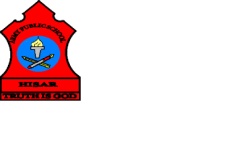 Topic: CH-5, ANIMALS AROUND USSubject: EVSWorksheet No: 2                           Class: III                              Number-11Write one word for the following with the help of helping box:Half chewed and swallowed food _____________.Animals that eat only plants _________________.Animals that eat only flesh of other animals’ ________________.To keep biting something to eat it slowly ____________. Write the names of the given food chain: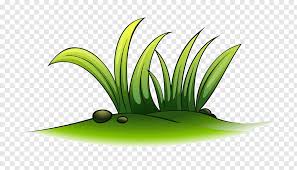 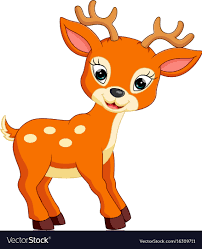 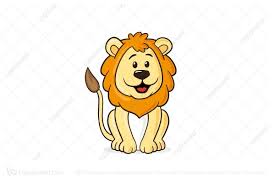               __________                                                  __________                                                              _________